Программа родительского контроля за детьми в Интернете. Блокирование порнографии, рекламы и нежелательных сайтов.contentwasher.ru Решение "два в одном" !Ограничение ребенка от непристойной
информации в интернете.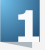 Как обеспечить надежный родительский контроль в Интернете? Хотите, чтобы ребенок не мог случайно или намеренно попасть на сайты с запрщенным содержимым? Хотите быть спокойными за ребенка, оставляя его одного в Сети? У нас есть решение для вас!Программа ContentWasher обладает следуюшими возможностями:Блокирование Интернет-страниц, сообщений ICQ или электронной почты по наличию в них запрещенных слов.Ограничение доступа к сети Интернет по дням недели и времени суток.Блокирование порнографических сайтов из "Черного" списка.Возможность разрешить посещать только определенные родителями сайты.Несколько предустановленных категорий запрещенных слов: явный секс, наркотики, религиозные секты, терроризм ...Блокирование показа рекламы сомнительного характера (рекламы порнографических сайтов).Возможность автоматической отсылки журнала использования Интернета родителям по электронной почте.Ограничение доступа к компьютеру и играм.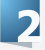 Ребенок слишком много времени проводит за компьютером? Или сразу после школы садится играть в игры, забывая об уроках?Программа ContentWasher поможет и в этом!Подсчет времени, проводимого ребенком за компьютеромОграничение доступа к компьютеру по вашему расписанию.Возможность просмотра экрана и управления компьютером ребенка по локальной сети.Ограничение запуска на компьютере игр по времени.Попробуйте ContentWasher прямо сейчас!
Это не будет ничего стоить и отнимет у вас всего несколько минут на загрузку и установку пробной версии.